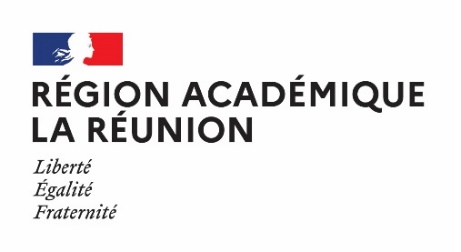 	Délégation régionale académique			à la jeunesse, à l’engagement et aux sports DOSSIER DE CANDIDATURELe représentant du projet (jeune)Nom, Prénom : Date de naissance : Adresse : Tel : E-mail : Situation : □ scolarisé (collégien, lycéen, étudiant) □ autre (à préciser) : ……………………Le représentant du projet (parrain/marraine, adulte référent)Nom, Prénom du parrain/marraine : Nom de l’association : Numéro d’agrément JEP :Fonction : Adresse : Tel :  E-mail :Les équipiersEquipier 1 : Nom, Prénom : Date de naissanceAdresse : Tel :                                                       E-mail :	Situation : □ scolarisé (collégien, lycéen, étudiant) □ autre (à préciser) : ……………………Equipier 2 : Nom, Prénom : Date de naissanceAdresse : Tel :                                                       E-mail :Situation : □ scolarisé (collégien, lycéen, étudiant) □ autre (à préciser) : ……………………Equipier 3 : Nom, Prénom : Date de naissanceAdresse : Tel :                                                       E-mail :Situation : □ scolarisé (collégien, lycéen, étudiant) □ autre (à préciser) : ……………………Equipier 4 : Nom, Prénom : Date de naissanceAdresse : Tel :                                                       E-mail :Situation : □ scolarisé (collégien, lycéen, étudiant) □ autre (à préciser) : ……………………Equipier 5 : Nom, Prénom : Date de naissanceAdresse : Tel :                                                       E-mail :Situation : □ scolarisé (collégien, lycéen, étudiant) □ autre (à préciser) : ……………………Equipier 6 : Nom, Prénom : Date de naissanceAdresse : Tel :                                                       E.mail :Situation : □ scolarisé (collégien, lycéen, étudiant) □ autre (à préciser) : ……………………Equipier 7 : Nom, Prénom : Date de naissance : Adresse : Tel :                                                       E.mail :Situation : □ scolarisé (collégien, lycéen, étudiant) □ autre (à préciser) : ……………………Equipier 8 : Nom, Prénom : Date de naissance : Adresse : Tel :                                                       E.mail :Situation : □ scolarisé (collégien, lycéen, étudiant) □ autre (à préciser) : ……………………Le projetTitre du projet :Quand et comment est née l’idée du projet ? Descriptif du projet (détailler le en 10 lignes maximun) :  Pourquoi ce projet ? Quels sont ses objectifs ? Déroulement et réalisation du projet Où ? Quel est le lieu de réalisation du projet (quartier, commune, …) ? Pour qui ? Quels sont vos publics cibles ? Quelles tranches d’âge ? Nombre de Jeunes âgés de :   12-17 ans : ……. _ 18-26 ans :……. que vous souhaitez toucherQuels moyens allez-vous mettre en place pour réaliser votre projet ? Humains : Techniques :Financiers : Quand ? Quelles sont vos étapes de réalisation ? Décrivez votre plan d’action Liste des partenaires impliqués / à impliquerActions de communication, de valorisation et de promotion du projet sur le territoire Budget prévisionnelJustifier en quelques lignes en quoi la bourse de la DRAJES permettra ou facilitera la réalisation du projet (dont les postes de dépenses principaux) :Avant le jury, quels soutiens avez-vous sollicité pour mener à bien votre projet ?Comment comptez-vous communiquer pour faire connaître votre projet ? avez-vous défini un plan de communication, si oui décrivez-le ? Charges et dépenses(Ex. : fournitures, matériels…)Charges et dépenses(Ex. : fournitures, matériels…)Produits et recettesProduits et recettesEx. : apport personnelCofinancements envisagés (préciser les sources et les montants) : Eléments en nature (fournitures, …). Coût total prévisionnel du projet : €